Southwest District Soccer League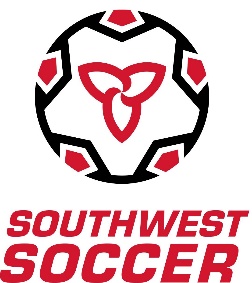 U8 Festival RulesLawsThese Festivals will be played in accordance with the Ontario Soccer Association’s Grassroots Soccer Rules and LTPD Matrix found in the OSA's Game Organization Guide document. Player EligibilityPlayers are not assigned to specific teams – rather an open roster is used.Underage players will be permitted to play if a Player Evaluation has been completed by the Club and approved by Southwest Soccer. Players are registered to the Club in the OSA system as mini outdoor players A maximum of 10 Players are allowed on bench for any Festival GameThe GameBy participating in the program, clubs are required to adapt the philosophy and overall goals of the Fundamentals stage of player development.5v5 including a GoalkeeperSize 3 (4 Super Light) BallNo OffsidesNo Corner kicksPass-ins or dribble-insAll free-kicks are indirectNO Scores / NO Standings / NO StatsThere is no limit to the number of substitutions that may be made during a game. Substitutions in Festival games may be made on the fly. Retreat LineWhen the Goalkeeper has the ball, in his/her hands, or at a goal ick, the opposition players are to retreat to the half way line until the ball is touched by another player other than the goalkeeper.  The goalkeeper does not need to wait for the other team to retreat before playing the ball to their own teammates. Team SheetsPrior to each game, each team shall provide the Match Official/Game Leader with a completed Team Sheet, signed by a Team Official.  Each team shall print and complete their own team sheets which can be found on the league website (swrsaleague.ca) under Games and U8 Festivals.  Team Sheets must be handed to the Field Convenor from the Match Official/ Game Leader after each game. Duration of PlayUnder-8 teams are not to exceed 80 minutes of play per competition day. Games will be played in 2 x 20 minute halves *GAME DURATION IS SUBJECT TO CHANGE BASED ON NUMBER OF TEAMS ENTERED PER WEEKEND*Each team entered will be play 2 games per Festival.  No scores or standings will be kept. Inclement Weather In the event of severe weather (i.e. heavy rain, lightning, excessive heat, etc.), only a District League Representative or Match Official/Game Leader may cancel a game.  The League Representative has the authority to change the duration of the games and to cancel the Festival.  It is at the discretion of the League to determine if the Festival will re-scheduled. The Southwest District Soccer League shall not be responsible for expenses incurred by any team if the Festival is cancelled or shortened.The Southwest District Soccer League and Festival Representative reserve the right to decide on all matters pertaining to the event.